CAMARA MUNICIPAL DE SANTA BRANCA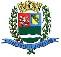 SECRETARIA DE FINANÇAS - CNPJ.01.958.948/0001-17PCA AJUDANTE BRAGA 108 CENTRO SANTA BRANCAData: 16/04/2018 13:56:36Transparência de Gestão Fiscal - LC 131 de 27 de maio 2009	Sistema CECAM (Página: 1 / 2)Empenho	Processo	CPF/CNPJ	Fornecedor	Descrição	Mod. Lic.	Licitação	Valor Empenhado	Valor Liquidado	Valor PagoMovimentação do dia 03 de Abril de 201801.00.00 - PODER LEGISLATIVO01.01.00 - CAMARA MUNICIPAL01.01.00 - CAMARA MUNICIPAL01.01.00.01.000 - Legislativa01.01.00.01.31 - Ação Legislativa01.01.00.01.31.0001 - MANUTENÇÃO DA CAMARA01.01.00.01.31.0001.2001 - MANUTENÇÃO DA CAMARA01.01.00.01.31.0001.2001.31901301 - FGTS01.01.00.01.31.0001.2001.31901301.0111000 - GERAL01.01.00.01.31.0001.2001.33903957 - SERVIÇOS DE PROCESSAMENTO DE DADOS01.01.00.01.31.0001.2001.33903957.0111000 - GERAL01.01.00.01.31.0001.2001.33903990 - SERVIÇOS DE PUBLICIDADE LEGAL01.01.00.01.31.0001.2001.33903990.0111000 - GERAL, REF. PRESTACAO DE SERVICO DE DISPONIBILIDADE E MANUTENCAO DOSISTEMA ELETRONICO DO E -SIC SERV DE INFORMACAO AO CIDADAO - CONF CONTRATO 58/2017REF. CONTRATO 55/2017 DE SERV TRANSMISSAO DAS SESSOES DA CAMARA ATRAVES DA RADIO SB106 FM - PARCELAS CONTRATUAIS DE 2018MODALIDADES DE LICITAÇÃOCONCURSOCONVITETOMADA DE PREÇOSCONCORRÊNCIADISPENSA DE LICITAÇÃOINEXIGÍVELPREGÃO PRESENCIALPREGÃO ELETRÔNICOOUTROS/NÃO APLICÁVELRDCCAMARA MUNICIPAL DE SANTA BRANCA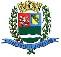 SECRETARIA DE FINANÇAS - CNPJ.01.958.948/0001-17PCA AJUDANTE BRAGA 108 CENTRO SANTA BRANCAData: 16/04/2018 13:56:36Transparência de Gestão Fiscal - LC 131 de 27 de maio 2009	Sistema CECAM (Página: 2 / 2)Empenho	Processo	CPF/CNPJ	Fornecedor	Descrição	Mod. Lic.	Licitação	Valor Empenhado	Valor Liquidado	Valor PagoSANTA BRANCA, 03 de Abril de 2018LUIS FERNANDO DA SILVA BARROSCRC SP-325493/O-3CONTADOR LEGISLATIVO790/0037 - Fundo de Garantia por Tempo de Serviços, RECOLHIMENTO FGTS SERVIDORES CAMARA MUNICIPAL REF. FOLHAOUTROS/NÃO/00,000,002.064,63PAGAMENTO MARCO 2018340/0000.593.710/0001-72338- ADENIRA BARRETO ME01.01.00.01.31.0001.2001.33903959 - SERVIÇOS DE ÁUDIO, VÍDEO E FOTO01.01.00.01.31.0001.2001.33903959 - SERVIÇOS DE ÁUDIO, VÍDEO E FOTO01.01.00.01.31.0001.2001.33903959 - SERVIÇOS DE ÁUDIO, VÍDEO E FOTO01.01.00.01.31.0001.2001.33903959 - SERVIÇOS DE ÁUDIO, VÍDEO E FOTO01.01.00.01.31.0001.2001.33903959 - SERVIÇOS DE ÁUDIO, VÍDEO E FOTO01.01.00.01.31.0001.2001.33903959.0111000 - GERAL01.01.00.01.31.0001.2001.33903959.0111000 - GERAL01.01.00.01.31.0001.2001.33903959.0111000 - GERAL580/0026.861.284/0001-02477- PAULO TEODORO DA SILVADISPENSA D/00,00190,000,00DISPENSA D/00,000,00785,00280/0   048.066.047/0001-8419 - IMPRENSA OFICIAL DO ESTADO S/A IMES, ESTIMATIVO GASTO COM PUBLICACAO  DE EDITAIS DA CAMARA MUNICIPALDISPENSA D/00,00322,660,00SUBTOTALPARA O ANO DE 2018--------------------------------------------SUBTOTAL------------------------------------------------------------------0,00512,662.849,63TOTAL------------------------------------------------------------------0,00512,662.849,63